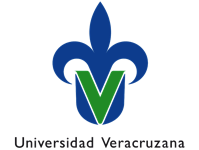 PARA SER LLENADO POR LA SECRETARIA DEL PROGRAMA EDUCATIVO:DOCUMENTOS PARA INICIAR EL SERVICIO SOCIALREPORTES ENTREGADOS POR EL ALUMNOUniversidad VeracruzanaFacultad de Ingeniería Mecánica y EléctricaCampus Poza RicaREGISTRO Y CONTROL DE SERVICIO SOCIALAPELLIDO PATERNOAPELLIDO PATERNOAPELLIDO MATERNONOMBRE(S)NOMBRE(S)NOMBRE(S)EDADDOMICILIO PARTICULARDOMICILIO PARTICULARDOMICILIO PARTICULARCIUDADCIUDADCIUDADCIUDADMATRÍCULAEMAILEMAILPROGRAMA EDUCATIVOPROGRAMA EDUCATIVOAVANCE CREDITICIOAVANCE CREDITICIODEPENDENCIA DONDE REALIZARÁEL SERVICIO SOCIALDEPENDENCIA DONDE REALIZARÁEL SERVICIO SOCIALDEPENDENCIA DONDE REALIZARÁEL SERVICIO SOCIALFECHA DEINICIOFECHA DETÉRMINOFECHA DETÉRMINOFECHA DETÉRMINODOMICILIO DE LA EMPRESADOMICILIO DE LA EMPRESADOMICILIO DE LA EMPRESACIUDADCIUDADCIUDADCIUDADNOMBRE DEL JEFE INMEDIATONOMBRE DEL JEFE INMEDIATONOMBRE DEL JEFE INMEDIATOCARGO/ PUESTOCARGO/ PUESTOCARGO/ PUESTOCARGO/ PUESTOTELÉFONOTELÉFONOEMAIL DEL JEFE INMEDIATOEMAIL DEL JEFE INMEDIATOEMAIL DEL JEFE INMEDIATOEMAIL DEL JEFE INMEDIATOEMAIL DEL JEFE INMEDIATODEPARTAMENTO EN QUE REALIZARÁ EL S.S.DEPARTAMENTO EN QUE REALIZARÁ EL S.S.NOMBRE DELDOCENTE Fecha de entregaFecha de entregaCARTA DE ACEPTACIÓNPROGRAMA DE ACTIVIDADESFecha de entregaFecha de entregaFecha de entregaFecha de entregaFecha de entrega135246REPORTE GLOBALREPORTE GLOBALCARTA DE LIBERACIÓN